Ipatinga, MG, ____ de __________________ de _______.____________________________________Aluno(a)INSTITUTO FEDERAL DE EDUCAÇÃO, CIÊNCIA E TECNOLOGIA DE MINAS GERAIS – CAMPUS AVANÇADO IPATINGARua Maria Silva, nº 125, Veneza - Ipatinga - Minas Gerais. CEP: 35.164-261Tel.: (31) 3829-8615 – E-mail: gabinete.ipatinga@ifmg.edu.br – Site: https://www.ifmg.edu.br/ipatinga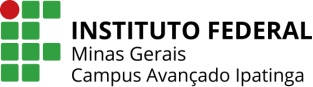 ANEXO II – PROPOSTA DE TCCBacharelado em Engenharia ElétricaDADOS DO DISCENTE:Nome:_________________________________________________________________  Matrícula:_____________________Curso:____________________________  E-mail:_______________________________ Telef.: ( ___ ) _________________TÍTULO DO TRABALHO:JUSTIFICATIVA / CARACTERIZAÇÃO DO TEMA:OBJETIVOS:METODOLOGIA E ESTRATÉGIA DE AÇÃO:RESULTADOS ESPERADOS:CRONOGRAMA PREVISTO DO TRABALHO:____________________________________Professor(a) Orientador(a)____________________________________Professor(a) Coorientador(a)